Инструкция для регистрации на сайте юнармии.Вопросы возникающие перед регистрацией:Зачем нужна регистрация?ответ - регистрация необходима для получения "ЮНАРМЕЙСКОЙ КНИЖКИ" и удостоверения юнармейца, документ подтверждающий, что данный гражданин(ка) являются участниками Всероссийского детско-юношеского военно-патриотического общественного движения.  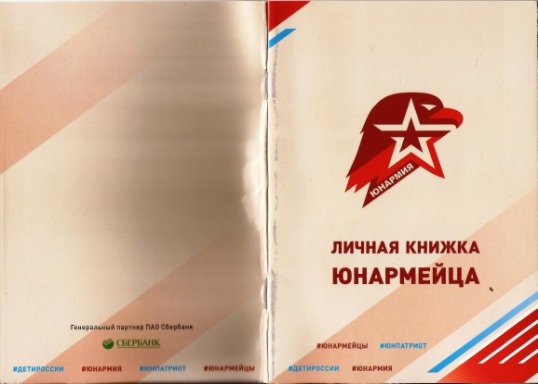 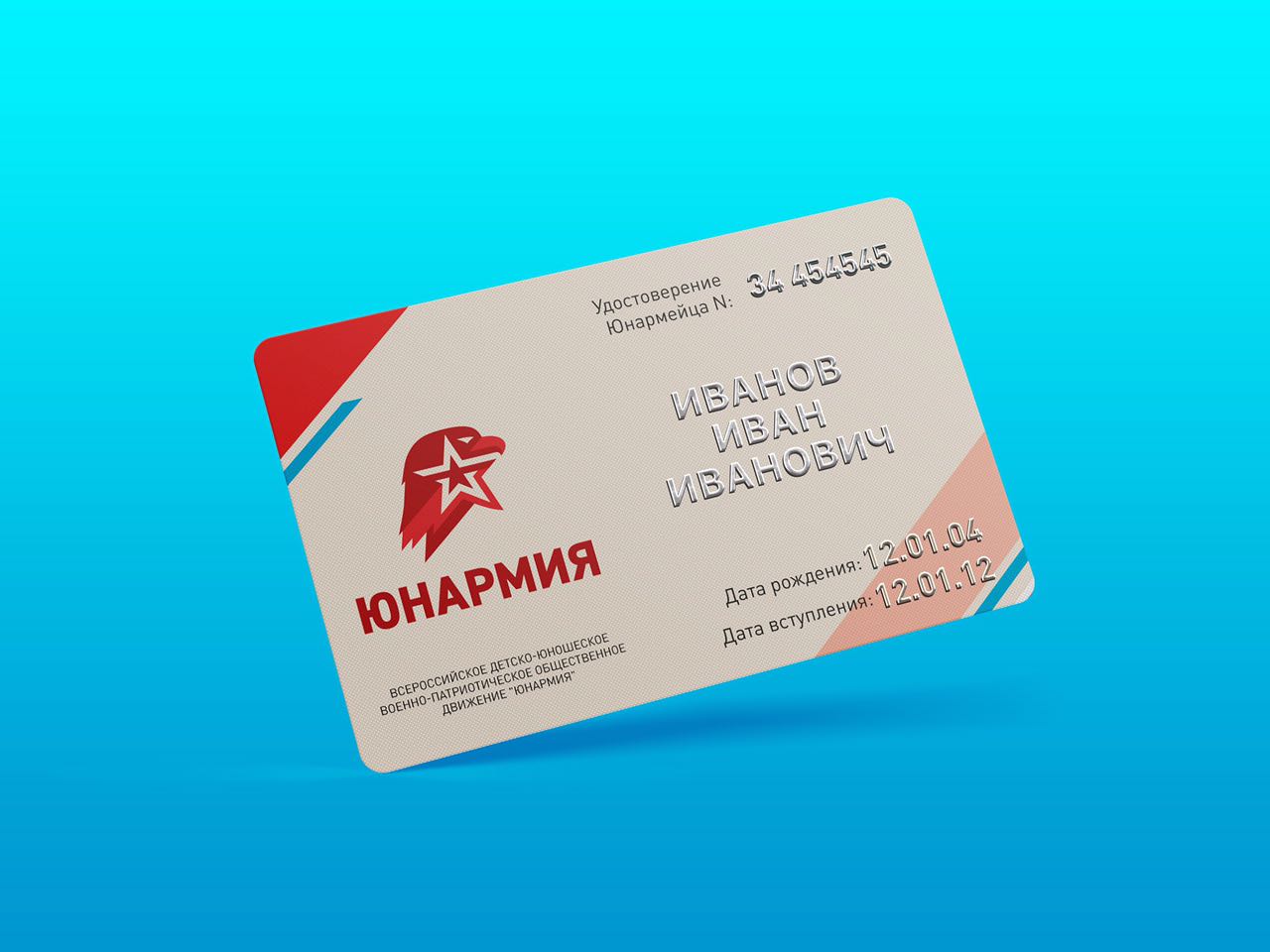  Номер удостоверения появляется после прохождения авторизацииАвторизация - процесс подтверждения электронного адреса юнармейца.Главная задача ЮНАРМИИ - помочь молодому человеку социализироваться в современном обществе. Привить ген "ПОБЕДИТЕЛЯ". Воплотить мечты в реальность.Действия необходимые для выполнения регистрации и авторизации, получения документа.https://yunarmy.ru - войти на сайт.с право в верхнем углу три горизонтальные черточки, подводим курсор кликаем, появляется окно в нем красным написано слово РЕГИСТРАЦИЯ, кликаем на него получаем страничку для регистрации.Зарегистрироваться - заполнить все пустые строчки. Заполнить Правильно И.Ф., дату рождения, город, школу, электронный адрес, номер телефона (НОМЕР ТЕЛЕФОНА ОБЯЗАТЕЛЕН), в строчке регион написать РШ по Самарской области, поставить свой НИК. ВНИМАНИЕ НЕОБХОДИМО СДЕЛАТЬ ЭТО ОДИН РАЗ!!! НИКАКИХ ВАРИАНТОВ С ИМЕНЕМ И ФАМИЛИЕЙ пишем так же как в ПАСПОРТЕ.На ваш электронный адрес который вы указали в регистрации придёт письмо ЧЕРЕЗ 5 МИНУТ. И вам необходимо вернутся на сайт кликнуть слово ВХОД. В строчке логин написать свой электронный адрес,  а пароль будет прислан в письме (На ваш электронный адрес который вы указали в регистрации придёт письмо ЧЕРЕЗ 5 МИНУТ), после чего вы входите на сайт и процесс авторизации окончен.  Можете после входа создать свой пароль для входа на сайт.Координаторам юнармейских отрядов необходимо так же зарегистрироваться на сайте но в строчке имени поставить ИМЯ ОТЧЕСТВО через пробел. Далее все так же как у юнармейцев. И обязательно заполнить таблицу на каждого юнармейца по следующим вопросам Название отряда полностью, Название образовательного учреждения полностью, ФИО координатора, номер телефона, электронный адрес. Населённый пункт Самарской области.Направление отряда (военно-спортивный, музейный, поисковый, туристический)в колонке ЗВАНИЕ указываем рядовой - юнармеец, командир отряда, командир отделения.в колонке итоги ГТО указываем какой значок ГТО получил юнармеец если не получил ставим прочеркв колонке Наличие формы указываем что есть в наличие у юнармейца из парадной формы юнармейской формы и в скобочках (указываем личная или общественная форма) пример - Куртка летняя, берцы зимние, берет (личная)в колонке Электронный адрес и телефон указываем электронную почту указанную при регистрации на сайте и сотовый телефон. ЭТИ ДАННЫЕ НЕОБХОДИМЫ ДЛЯ ПРАВЕЛЬНОГО ОПРЕДЕЛЕНИЯ ВАШЕГО ЮНАРМЕЙЦА И ЕГО АКРЕДИТАЦИИ.ДОПОЛНИТЕЛЬНОНЕОБХОДИМО САМОМУ ЮНАРМЕЙЦУ ПРЕКРИПИТЬ СВОЮ ФОТОГРАФИЮ НА ЕГО СТРАНИЦЕ.  (фотография должна быть такая - белый фон, юнармеец сфотографирован по грудь на нем майка и берет юнармии, фотографию уменьшить до 115 кб. и пописать кто на ней изображен) И ПЕРЕСЛАТЬ СО ВСЕЙ НЕОБХОДИМОЙ ИНФОРМАЦИЕЙ НА ЭЛЕКТРОНЫЙ АДРЕС vitgen007@mail.ruЕсли появятся вопросы присылайте на vitgen007@mail.ru или звоните по тел.: 8 927 715 91 99 Гальчук Виталий Геннадьевич. №н\пФ.И.О. юнармейцаДата рож.Дата вступления в юнармиюЗвание Итоги ГТОНаличие формыкласссЭлектронный адрес который прошёл авторизацию на сайте1Иванов Иван Иванович01.10.200102.03.2015ЮнармеецкомандирЗолотой значокНе полный комплект 9 классvitgen007@mail.ruт.с. 8927 0000001